HAKEMLERE CEVAP DOSYASIÇalışma ID ve Başlığı: XXXX– xxxxxxxxxxxxxxxxxxxxxxxxxxxxxxxxxxxxxxxxxxxxxEditöre Notunuz: Hakeme Notunuz: Hakeme Notunuz: Hakeme Notunuz: 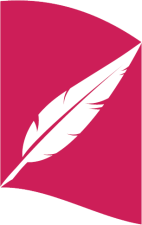 International Journal of Contemporary Tourism Researche-ISSN: 2587-1528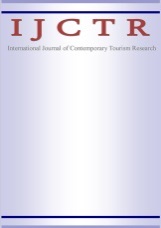 https://dergipark.org.tr/tr/pub/ijctrHakem 1Hakem 1Hakem Yorumu/ÖnerisiYazar(lar)ın Açıklaması Hakem 2Hakem 2Hakem Yorumu/ÖnerisiYazar(lar)ın AçıklamasıHakem 3 (Varsa)Hakem 3 (Varsa)Hakem Yorumu/ÖnerisiYazar(lar)ın Açıklaması 